Título del TallerApellidos NombreaInstitución, departamento, …bInstitución, departamento, …Palabras clave: escriba aquí máximo seis palabras clave; separadas por punto y coma.IntroducciónEste documento contiene estilos predefinidos. Utilice estos estilos siempre que sea posible. La extensión máxima de la comunicación será entre 300 y 1000 palabras, incluyendo tablas, bibliografía… Utilice la fuente Roboto de 10 pt. Las buenas prácticas presentadas tendrán que entregarse utilizando esta plantilla.No altere el formato ni el estilo de esta plantilla. Las comunicaciones se prepararán en una única columna dentro de un formato estándar A4. No es necesario que numere las páginas. Introduzca una línea en blanco entre cada párrafo.Las distintas secciones se ajustarán a las definidas: Introducción (descripción de la experiencia o estudio y objetivos del trabajo). Objetivo de la Investigación o Experiencia Innovadora en el Aula. Procedimientos y/o actividades desarrolladas. Resultados y/o Evaluación. Conclusiones. Referencias bibliográficas.Instrucciones para el envío del taller:El nombre del archivo será: TFOL2023_NomAutor.doc o TFOL2023_NomAutor.odt (pe: TFOL2023_AnaValle.doc). Deberá enviarse a la siguiente dirección: CFOL2023@gva.es indicando en el asunto “Taller CFOL23”.TablasTodas las tablas deben estar numeradas según el orden de aparición con números arábigos. Los encabezados de las tablas aparecerán ubicados en la parte superior de las tablas, alineados a la izquierda. A modo de ejemplo:Tabla 1. Ejemplo de tablaObjetivo de la investigación o experiencia innovadora en el aulaEn esta sección se hará referencia a los objetivos perseguidos al plantear esta práctica docente.Títulos de secciónLos títulos de sección (Introducción, metodología, actividades…), tendrán que aparecer en negrita, alineados a la izquierda, numerados consecutivamente, empezando por la introducción. Los títulos de las subsecciones aparecerán en cursiva y también comenzando con mayúscula. En cualquier caso, los títulos irán separados del texto por una línea en blanco.Procedimiento y/o actividades desarrolladasEsta sección deberá ser clara y concisa, limitándose a las actividades realizadas, así como el procedimiento empleado para llevarla a la práctica y una pequeña descripción de los materiales empleados.FigurasTodas las figuras tendrán que aparecer numeradas con números arábigos (1, 2, ...n). Serán consideradas figuras: fotografías, gráficos, diagramas, ... Las figuras tendrán que ser de buena calidad, o no serán aceptadas. Serán originales o con derechos de autor/a, en este caso, se indicará a los autores/as. Se recomienda situar las figuras siempre a continuación del texto o próximas.La numeración y la nota al pie tendrán que aparecer debajo de la figura, 8pt y alineados a la izquierda.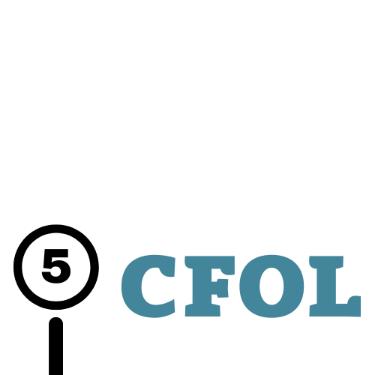 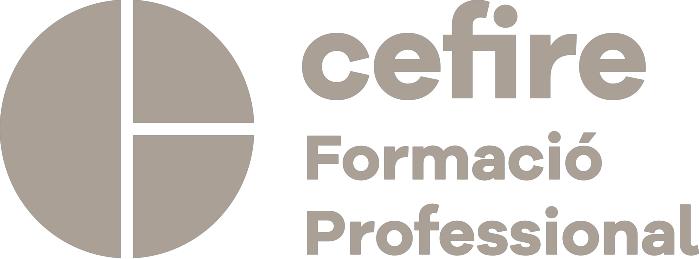 Fig. 1. (a) primera imagen          (b) segunda imagenResultados y/o evaluaciónSe abordará la importancia de la evaluación de la experiencia desarrollada o de los resultados obtenidos.ConclusionesLas conclusiones del estudio serán breves pero expuestas con suficiente claridad, pudiendo dejar lugar a una propuesta de continuación del estudio o de implementación de la experiencia en otros espacios.Referencias bibliográficasPara las citas y referencias de las comunicaciones del encuentro se utilizarán las reglas del APA Style® 7th. Se puede encontrar más información en la web del APA.Sirva de ejemplo las siguientes citas:García, EM y Magaz, A. (2009). ¿Cómo valorar tests psicométricos? Errores conceptuales y metodológicos en la evaluación psicoeducativa. Vizcaya: Grupo Albor-Cohs.Busquet, L. (2006). Las cadenas musculares. Tronco, columna cervical y miembros superiores. Tomo I (8ª edición). Barcelona: PaidotriboSureda, J. Comas, R., Oliver, MF y Guerrero Vives, RM (2010). Fuentes de información bibliográfica a través de Internet para investigadoras en educación. Recuperado de:http://www.doredin.mec.es/documentos/01220102007215.pdfColl, C., Colomina, R., Onrubia, J. y Rochera, MJ (1992). Actividad conjunta y habla: una aproximación al estudio de los mecanismos de influencia educativa. Infancia y Aprendizaje, 59-60, pp.189-232.Historical Anatomías on the Web (2010). US, National Library of Medicine, National Institutes of Health. Recuperado de: http://www.nlm.nih.gov/exhibition/historicalanatomies/home.htmlEjemplo de columnaColumna A (t)Columna B (T)Primera línea12Segunda línea34Tercera línea56